Publicado en Barcelona el 13/11/2019 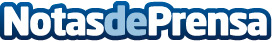 El Congreso Compliance y Buenas Prácticas Tributarias, organizado por Lefebvre, aborda temas de fiscalidadLefebvre reúne a más de 300 empresas, profesionales y fiscalistas en Barcelona en la celebración del Congreso de Compliance y Buenas Prácticas TributariasDatos de contacto:Autor91 411 58 68Nota de prensa publicada en: https://www.notasdeprensa.es/el-congreso-compliance-y-buenas-practicas Categorias: Nacional Derecho Finanzas http://www.notasdeprensa.es